CANEVAS DU MODÈLE D’AFFAIRES / RCTi             « SE DÉFINIR POUR S’AFFIRMER »            Proposition pour discussion 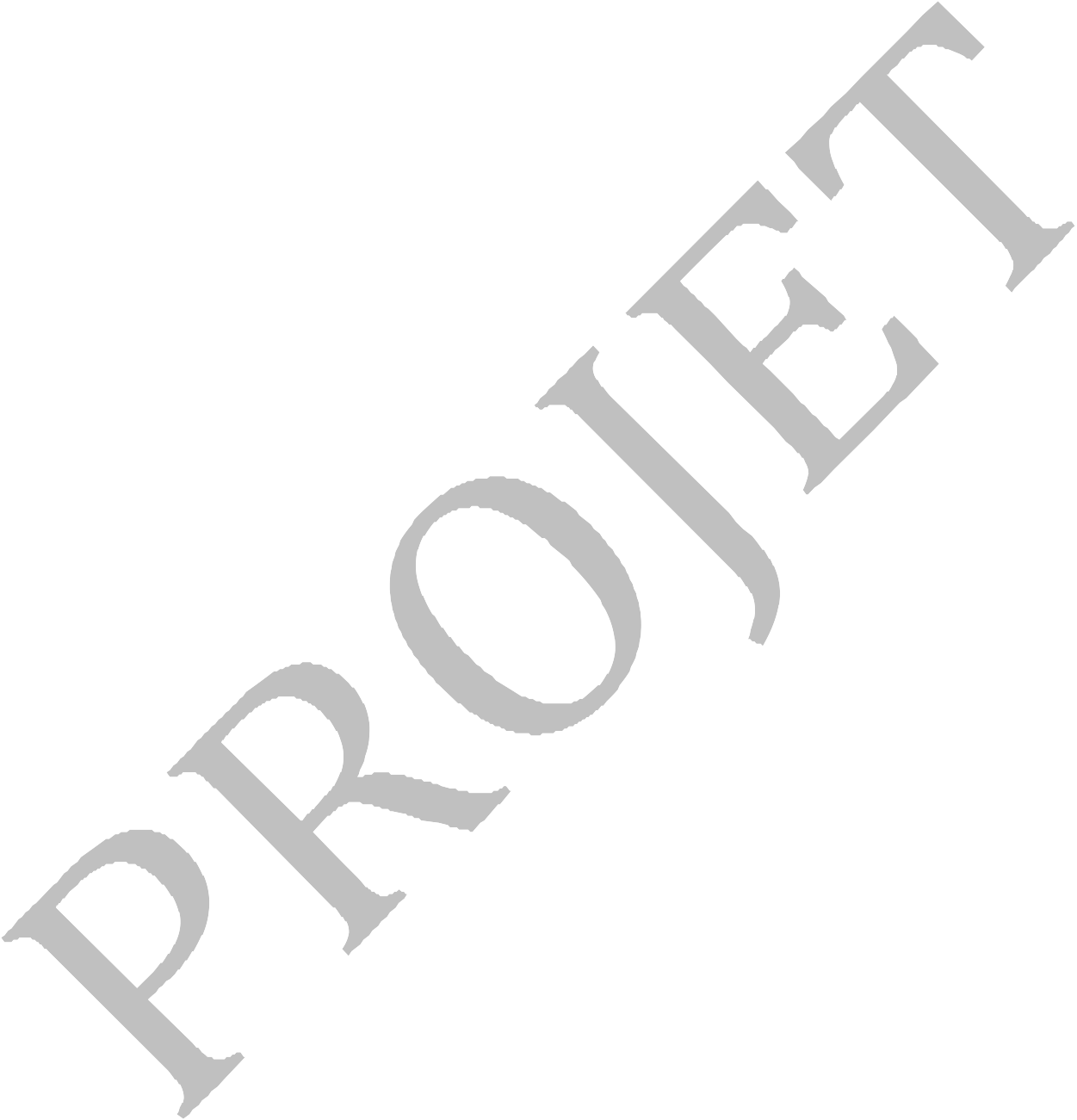    Canevas du modèle d’affaires de : Osterwalder, Alexander, Pigneur, Yves ; Business Model, nouvelle génération, © 2011, Pearson Education France, Paris, ISBN : 978-2-7440-6487-6PARTENAIRES CLÉSLe réseau de fournisseurs et de partenaires grâce auquel le modèle d’affaires fonctionne.ADRIQ et ses membres PARI-CNRCDECPartenaires régionaux en innovationMembres publics RCTi CRSNGMESICCTTInvestissement QcRSRI (CRIAQ, PROMPT, PRIMA, STIQ, ETC.)AutresACTIVITÉS CLÉSLes choses les plus importantes qu’une entreprise doit faire pour que son modèle d’affaires fonctionne.Conseils et accompagnement (VI) Conseils (hors VI)Formation et accompagnement (CI)Administration des mandats (mise en lien, contrats, ententes, etc.)Animation et mobilisation du réseaux d’experts accréditésÉlaborer un plan de communicationPROPOSITIONS DE VALEURLa combinaison de produits et de services qui crée de la valeur pour un segment de clientèle donné.Caractéristiques :Expertise sénior dans la plupart des domaines de la gestion de l’innovation (8 domaines)Expertises complémentaires et diversifiées des consultantsInterventions « taillées sur mesure » souvent sur des situations d’urgenceAccessibilité financière (0$ ou en bas du tarif pour le client)Accessibilité physique (sur le terrain dans toutes les régions du Québec) – présence régionale des conseillers accréditésExperts accrédités – « sceau de qualité » + fiable, reconnue, neutralité, objectivité, vitesse et flexibilitéPhilosophie d’intervention : développer les compétences (et l’autonomie) de l’entreprise en gestion de l’innovationMise en contact pour trouver des expertises hors réseau d’experts accréditésDiffusion de compétences en innovationOffre :Conseils (Visites interactives (VI))Accompagnement (VI + CI)Formation (Croissance Innovation (CI))PROPOSITIONS DE VALEURLa combinaison de produits et de services qui crée de la valeur pour un segment de clientèle donné.Caractéristiques :Expertise sénior dans la plupart des domaines de la gestion de l’innovation (8 domaines)Expertises complémentaires et diversifiées des consultantsInterventions « taillées sur mesure » souvent sur des situations d’urgenceAccessibilité financière (0$ ou en bas du tarif pour le client)Accessibilité physique (sur le terrain dans toutes les régions du Québec) – présence régionale des conseillers accréditésExperts accrédités – « sceau de qualité » + fiable, reconnue, neutralité, objectivité, vitesse et flexibilitéPhilosophie d’intervention : développer les compétences (et l’autonomie) de l’entreprise en gestion de l’innovationMise en contact pour trouver des expertises hors réseau d’experts accréditésDiffusion de compétences en innovationOffre :Conseils (Visites interactives (VI))Accompagnement (VI + CI)Formation (Croissance Innovation (CI))RELATIONS AVEC LE CLIENTLes types de relations qu’une entreprise établit avec des segments de clientèle donnés.Facilité et rapidité d’accès aux services (« paperasse » minimale)Relation de type« accompagnement sur mesure »Liberté de continuer ou non la relation d’affairesSEGMENTS DE CLIENTÈLELes différents groupes d’individus ou d’organisations que cible une entreprise.Prescripteurs (PARI, EQ, MESI, etc.)Caractéristiques des prescripteurs :Fonds publics - $ et critèresDéveloppement  économiqueAccès vaste à expertises publiques et privéesBesoin des prescripteurs :Alignement avec programmesValeur démontréePME du Québec (directement et indirect via les prescripteurs) Caractéristiques des PME:Faible à forte intensité technologiqueInnovations de tous types(produit, procédé, commerciale, etc.)Peu ou pas de processus degestion de l’innovation structuréePeu ou pas de ressources internes maitrisant la gestion del’innovation Besoins des PME:Réponse rapide et concrètepour un « problème » en lien avec l’innovationEtre plus autonomes dans les décisions liées aux différentesfacettes de la gestion de l’innovationPARTENAIRES CLÉSLe réseau de fournisseurs et de partenaires grâce auquel le modèle d’affaires fonctionne.ADRIQ et ses membres PARI-CNRCDECPartenaires régionaux en innovationMembres publics RCTi CRSNGMESICCTTInvestissement QcRSRI (CRIAQ, PROMPT, PRIMA, STIQ, ETC.)AutresRESSOURCES CLÉSLes actifs les plus importants requis pour qu’un modèle économique  fonctionne.Conseillers RCTi ?Membres administratifs du RCTi Experts accrédités du RCTi (privéset publiques)Matériel de formation et autres Banques de données (membres,entreprises, prescripteurs, etc.) ?Image de marque (ADRIQ/RCTi, réputation)PROPOSITIONS DE VALEURLa combinaison de produits et de services qui crée de la valeur pour un segment de clientèle donné.Caractéristiques :Expertise sénior dans la plupart des domaines de la gestion de l’innovation (8 domaines)Expertises complémentaires et diversifiées des consultantsInterventions « taillées sur mesure » souvent sur des situations d’urgenceAccessibilité financière (0$ ou en bas du tarif pour le client)Accessibilité physique (sur le terrain dans toutes les régions du Québec) – présence régionale des conseillers accréditésExperts accrédités – « sceau de qualité » + fiable, reconnue, neutralité, objectivité, vitesse et flexibilitéPhilosophie d’intervention : développer les compétences (et l’autonomie) de l’entreprise en gestion de l’innovationMise en contact pour trouver des expertises hors réseau d’experts accréditésDiffusion de compétences en innovationOffre :Conseils (Visites interactives (VI))Accompagnement (VI + CI)Formation (Croissance Innovation (CI))PROPOSITIONS DE VALEURLa combinaison de produits et de services qui crée de la valeur pour un segment de clientèle donné.Caractéristiques :Expertise sénior dans la plupart des domaines de la gestion de l’innovation (8 domaines)Expertises complémentaires et diversifiées des consultantsInterventions « taillées sur mesure » souvent sur des situations d’urgenceAccessibilité financière (0$ ou en bas du tarif pour le client)Accessibilité physique (sur le terrain dans toutes les régions du Québec) – présence régionale des conseillers accréditésExperts accrédités – « sceau de qualité » + fiable, reconnue, neutralité, objectivité, vitesse et flexibilitéPhilosophie d’intervention : développer les compétences (et l’autonomie) de l’entreprise en gestion de l’innovationMise en contact pour trouver des expertises hors réseau d’experts accréditésDiffusion de compétences en innovationOffre :Conseils (Visites interactives (VI))Accompagnement (VI + CI)Formation (Croissance Innovation (CI))CANAUXComment une entreprise communique et entre en contact avec ses segments de clients pour leur apporter une proposition de valeur.Prescription des services par lesIntermédiaires oeuvrant auprès des PME (PARI/CNRC, autres)Participation/présence de l’ADRIQ aux grands événements liés à l’innovation  (Manufacturiers innovants, etc.)Bouche à oreillePage Web, bulletin, événements ADRIQSEGMENTS DE CLIENTÈLELes différents groupes d’individus ou d’organisations que cible une entreprise.Prescripteurs (PARI, EQ, MESI, etc.)Caractéristiques des prescripteurs :Fonds publics - $ et critèresDéveloppement  économiqueAccès vaste à expertises publiques et privéesBesoin des prescripteurs :Alignement avec programmesValeur démontréePME du Québec (directement et indirect via les prescripteurs) Caractéristiques des PME:Faible à forte intensité technologiqueInnovations de tous types(produit, procédé, commerciale, etc.)Peu ou pas de processus degestion de l’innovation structuréePeu ou pas de ressources internes maitrisant la gestion del’innovation Besoins des PME:Réponse rapide et concrètepour un « problème » en lien avec l’innovationEtre plus autonomes dans les décisions liées aux différentesfacettes de la gestion de l’innovationSTRUCTURE DE COÛTSTous les coûts inhérents au modèle d’affaires.Honoraires versés aux experts accrédités et formateursVI : Tarif préférentiel (en bas du tarif habituel de l’expert) pour le premier 15 heures de visite interactiveFrais fixes (administration, quote-part pour l’ADRIQ , etc.)STRUCTURE DE COÛTSTous les coûts inhérents au modèle d’affaires.Honoraires versés aux experts accrédités et formateursVI : Tarif préférentiel (en bas du tarif habituel de l’expert) pour le premier 15 heures de visite interactiveFrais fixes (administration, quote-part pour l’ADRIQ , etc.)STRUCTURE DE COÛTSTous les coûts inhérents au modèle d’affaires.Honoraires versés aux experts accrédités et formateursVI : Tarif préférentiel (en bas du tarif habituel de l’expert) pour le premier 15 heures de visite interactiveFrais fixes (administration, quote-part pour l’ADRIQ , etc.)FLUX DE REVENUSLa trésorerie que l’entreprise génère auprès de chaque segment de clientèle (les coûts doivent être retirés de revenus pour créer les bénéfices).Subventions (PARI/CNRC, DEC, autres) Autres sourcesFLUX DE REVENUSLa trésorerie que l’entreprise génère auprès de chaque segment de clientèle (les coûts doivent être retirés de revenus pour créer les bénéfices).Subventions (PARI/CNRC, DEC, autres) Autres sourcesFLUX DE REVENUSLa trésorerie que l’entreprise génère auprès de chaque segment de clientèle (les coûts doivent être retirés de revenus pour créer les bénéfices).Subventions (PARI/CNRC, DEC, autres) Autres sources